Министерство науки и высшего образования Российской ФедерацииФедеральное государственное бюджетное образовательное учреждениевысшего образования«ГОСУДАРСТВЕННЫЙ УНИВЕРСИТЕТ УПРАВЛЕНИЯ»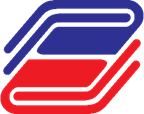 Выпускная квалификационная работаДопустить к защитеМосква – 20__ИнститутКафедра(тема выпускной квалификационной работы)(тема выпускной квалификационной работы)(тема выпускной квалификационной работы)(тема выпускной квалификационной работы)(тема выпускной квалификационной работы)(тема выпускной квалификационной работы)Направление подготовкиНаправление подготовки(код)(код)(код)(наименование)(наименование)Образовательная программаОбразовательная программа(название образовательной программы)(название образовательной программы)(название образовательной программы)(название образовательной программы)(название образовательной программы)ОбучающийсяОбучающийся(подпись)(Фамилия и Инициалы)(Фамилия и Инициалы)(Фамилия и Инициалы)Руководитель ВКРРуководитель ВКР(подпись)(ученая степень, звание, Фамилия и Инициалы)(ученая степень, звание, Фамилия и Инициалы)(ученая степень, звание, Фамилия и Инициалы)КонсультантКонсультант(подпись)(ученая степень, звание, Фамилия и Инициалы)(ученая степень, звание, Фамилия и Инициалы)(ученая степень, звание, Фамилия и Инициалы)НормоконтролерНормоконтролер(подпись)(ученая степень, звание, Фамилия и Инициалы)(ученая степень, звание, Фамилия и Инициалы)(ученая степень, звание, Фамилия и Инициалы)Заведующий кафедройЗаведующий кафедрой(подпись)(ученая степень, звание, Фамилия и Инициалы)«____»_______________________20___г.